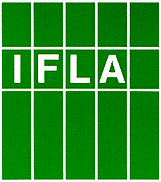 Committee on Standards
BCM Review GroupMeeting NotesIFLA WLIC 2018 Kuala LumpurSunday, August 26	 -- 8:00-10:30Room 301  (Session 85)Monday, August 27  -- 16:15-18:45Room 303  (Session 173)Attendance: see Appendix ARegrets: Barbora Drobikova, Ben Gu, Tanja Merčun, Françoise Leresche1) 	Welcome and announcements	2)  	Agenda approved with addition of 9.5, report from the LIDATEC Liaison			3)  	Minutes of 2017 business meeting approved						4) 	Chair's report									4.1) activities report 2017-2018brief highlight of a few points in the reportfull report at: https://www.ifla.org/node/794	4.2) governanceThe new procedures for nomination and election were approved by Committee on Standards and the Professional Committee. The only change is that the closing date for nominations is not February but January. Reminder that 2019 is an election year and that we will be using the new procedures. IFLA HQ will send out the call for nominations in October 2018. The RG is responsible for setting the criteria for selection.  	4.3) Committee on Standards Global Vision reportthe RG contributed to the report submitted by the Committee on Standardsthe opportunities for action selected by CoS and the RGs: 4. We must keep up with ongoing technological changes5. We need more and better advocates at all levels7. We need to develop a spirit of collaboration8. We need to challenge current structures and behaviours9. We need to maximize access to the world’s documentary heritage	4.2) report on the first Committee on Standards business meetingSee minutes of the CoS meeting for full details: https://www.ifla.org/standards-committee/meetingsISBD RG prepared a plan to revise ISBD to achieve alignment with IFLA-LRM; the proposal was approved by CoS. Now that RGs report to CoS, concern about maintaining a relationship to IFLA committees who are experts in the same domainStill discussion about what is a minor update and what is a revision – and the procedures for eachNeed for coordination between standardsThe Division III Chair was proposing that the funds required for partial support of development work on standards should be allocated to the Committee on Standards to create a more agile and responsive procedure for funding requests. This had been the original intention when CoS was formed. [This change was approved by the Professional Committee after the RG’s meetings:“Due to the intensive and ongoing work of the Review Groups, and to avoid unnecessary administration and delays, the Professional Committee agreed to the Committee on Standards’ request to set aside 6000 Euros each year from Professional Committee Funds (from 2019 until further notice) for the part-funding of Review Group meetings. The amount will be confirmed in December of the preceding year following the Governing Board’s approval of the budget. The amount corresponds to the average amount requested per year 2014 - 2018 by the Review Groups. Requests for funding above 6000 Euros will also be considered by the Professional Committee” – letter from the Professional Officer to CoS members.] 5) 	Update on IFLA Namespaces [updated with news received after the 2nd business meeting]At the beginning of WLIC, there was no news. During the business meetings, there were concerns about the progress on funding for the IFLA namespaces. However, during the final meeting of the Governing Board on August 30th, the GB made the decision to move forward with the IFLA namespaces; they approved immediate funding for the first installment of work and committed to sustain the funding.   6)  	LRMOO		(Pat)							6.1) update see Activity report 2017-2018 for the LRMOO Working Group report: https://www.ifla.org/node/794two funding requests were successful and provided partial support for members to attend in-person meetings with our museum partners, CIDOC CRM SIG (ICOM)	6.2) review of the LRM(er) to LRMOO	 mappingPat began by providing some context – how for a long time FRBROO was the only extension of CIDOC CRM, so one of the decisions made for FRBROO no longer makes sense when there are now many extensions. FRBROO had some classes and properties that were equivalent to CIDOC CRM ones but were “replicated” and given FRBROO numbering. LRMOO will not use this methodology; for equivalent classes and properties, it will not replicate them, but will use the common set. Pat then led the RG through a review of the mapping; she also pointed out the “sample” documents at the wiki, demonstrating reworked scope notes. The WG requested comments from RG members before October 15th (on the mapping, but also on the sample documents) so that they can review the comments and prepare for the next meeting with CIDOC CRM SIG. 6.3) next stepsContinue the work. It takes time because the method of working on the CIDOC CRM side requires at least three meetings for each change to be approved and finalized. Their process has three steps: the original proposal, a decision to incorporate, and then a final review to confirm the decision. The steps happen at different meetings, allowing for time to consider carefully if the right decision has been made.Under discussion is the degree to which PRESSOO should be incorporated into LRMOO; Mélanie will be the liaison for the PRESSOO RG on the LRMOO WG7)	IFLA LRM7.1) supporting documents for the website: documents that help to explain and promote the use of LRMRe-use by linking to existing and “authoritative” papers and presentationsDevelop new documentation geared to promoting the use of LRM	7.2) making IFLA LRM better known and understoodThink of audiences: there are technical audiences but also audiences new to bibliographic conceptual modelsVisualizations; infographics8)	Website (brief report with detailed consultation after adjournment)IFLA is moving to a new website and website structure by August 20198.1) BCM RG Website Working GroupNow has five members: Agnese, Massimo, Matthew, Saeedeh, ChrisWith the name change completed, ready to start work8.2) review changes to dateSince many of the changes are only parts of web pages, this was not discussed and will be part of the overall review8.3) plan for review and implementing changes   Start with a brainstorming exercise at the end of the second business meeting9)  	Reports from liaisons:9.1) PRESSOO Review Group			(Mélanie)				9.2) ISSN Network				(Clément)					9.3) ISBD Review Group			(Massimo for Françoise)				9.3.1	Update	9.3.2	ISBD-LRM alignment		9.4) RDA Steering Committee		(Gordon)9.5) LIDATEC					(Ana)A topic that was addressed during the time of the liaison reports was the duplication of information. This applies in general to all reports from other committees, whether parent committees, such as CoS or liaisons. The same information is relayed at many meetings and slows down the work of each group/committee. There was discussion and consensus about the possibility of having joint “information sessions” for the RGs, and then we each proceed with our specific agendas and work. This suggestion was also proposed at the CoS business meeting 2. 10) 	Updates from other projects, groups, individuals relating to IFLA’s bibliographic conceptual models (including publications)		10.1) International Cataloguing Principles (ICP)	(Agnese)The Revision Task Force submitted a written and an oral report. See appendix B for the written report.	11) 	Future of the FRBR listserv	Action: discontinue the list12)	BCM RG Action plan: updates for 2018-2019BCM RG criteria for selection of membersWill be based on the criteria we have used in recent calls for nominationsWork on the websitename changegeneral review and updatingclarify that FRBR/FRAD/FRSAD are deprecated Supporting documents to promote use of LRMRe-use by linking to existing and “authoritative” papers and presentationsDevelop new documentation geared to promoting the use of LRMThink of audiences, such as people new to bibliographic conceptual models13)  	Meetings at IFLA WLIC 2019 in Athens, Greece	Usual two meetings. No need for an all-day consultation.14)  	Other business	None.								15) 	Formal adjournment of the business meeting16) 	BCM Review Group website consultationThe BCM RG Website Working Group discussed changes to the website. Appendix A –Attendance: list of participants    	                                                                    Appendix A  Report from the ICP Revision Task GroupReport for the Bibliographic Conceptual Models Review GroupThe revision of the ICP following the publication of IFLA LRM was carried out after WLIC 2017. The ICP revision Task Group was formed by Elena Escolano Rodriguez, Agnese Galeffi (chair), and Dorothy McGarry.Since this has been defined as a “soft revision”, the final draft was sent to Committee of Standards on July 6 and forwarded to the Professional Committee for the final endorsement.The most important issues discussed among the Task Group were related to the terminology and the definitions in the Glossary. In this sense, the relationship between ICP and LRM (and other IFLA standards) is crucial and deserves a more in-depth analysis in order to verify if it is possible to establish a kind of hierarchy of abstraction among standards of different nature. The hierarchy may also be useful to infer the best language to be used for the variety of documents listed as IFLA standards. For the same reasons, the Task Group has also had some email exchange with Melanie Roche as chair of the MulDiCat Editorial Group (MEG) about the degree of consistency among definitions in different IFLA standards.A paper entitled Mutual influence among IFLA standards. The ICP case will be presented during the WLIC2018 Committee on Standards Open session (session 74) http://library.ifla.org/2207/1/074-escolano-en.pdfFurthermore, many translations of 2016 ICP have been published. The latest is the German one edited by Renate Behrens and Ingeborg Töpler (Deutsche Nationalbibliothek) and Christian Aliverti (Schweizerische Nationalbibliothek NB). Currently, nine versions are available (German, Spanish, Finnish, Italian, Japanese, Latvian, Lithuanian, Romanian, and Chinese).Respectfully submitted Elena Escolano July 29, 2018NameInstitutionCountryStatusMtg 1/2Akbari Daryan, SaeedehNational Library and Archives of IranIran corresponding member 1 + 2Aliverti, ChristianSwiss National LibrarySwitzerlandobserver1Beacom, MatthewYale UniversityUSAmember1 + 2Behrens, Renate Deutsche NationalbibliothekGermanyobserver1 Berthoud, HeidySmithsonian LibrariesUSAobserver1Björkhem, MiriamNational Library of SwedenSwedenobserver2Bliūdžiuvienė, NijolėNational Library of LithuaniaLithuaniaobserver1Boulet, VincentBibliothèque nationale de FranceFranceobserver1 + 2Chan, AsterMacau Polytechnic Institute Macauobserver1Du Grandlaunay, René Vincent Dominican Institute for Oriental StudiesEgyptobserver1 + 2Dunsire, GordonIndependentUKRDA Steering Committee  liaison1 + 2Galeffi, AgneseSapienza Library SystemItalymember1 + 2Gentili-Tedeschi, MassimoIstituto centrale per il catalogo unicoItalymember1 + 2Goldberga, AnitaNational Library of LatviaLatviamember 1 + 2Kartus, EbeUniversity of New EnglandAustraliaobserver1 + 2Leonard, WilliamLibrary and Archives CanadaCanadaobserver1Mazic, GordanaIZUM - Institut of Information Science MariborSloveniaobserver1 + 2Moss, IzaruddinSarawak State LibraryMalaysiaobserver1Muñoz, AlejandraLibrary of Congress ChileChileobserver1 + 2Niknia, MassoomehKharazmi UniversityIranobserver1 + 2Oliver, ChrisUniversity of OttawaCanadaChair of RG1 + 2Oury, ClémentISSN International CentreFranceISSN liaison1 + 2Pun, PriscillaUniversity of MacauMacauobserver1Riva, PatConcordia UniversityCanadaChair of  LRMOO Working Group 1 + 2Roche, MelanieBibliothèque nationale de FranceFrancemember 1 + 2Salaba, AthenaKent State UniversityUSAmember1 + 2Santos, RicardoNational Library of SpainSpainobserver1Seppälä, Marja LiisaNational Library of FinlandFinlandmember1 + 2Slapsinskiene, DianaNational Library of LithuaniaLithuaniaobserver1Vukadin, AnaNational and University Library Croatiamember1 + 2Weitz, JayOCLCUSAobserver1 + 2Wright, JennyBibliographic Data Services Ltd.Great Britainobserver1 + 2Žumer, MajaUniversity of LjubljanaSloveniamember of LRMOO Working Group1 + 2